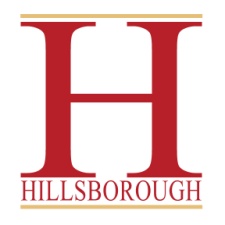 2016 RAIDER FOOTBALL BANQUETPlease join the Hillsborough Raider Touchdown Association as we celebrate the 2016 Raider Football SeasonWho:  All players and their FamiliesWhen:  Tuesday, December 6, 2016 Where:  Hillsborough High School CommonsTime:  6:30pmCost:  $12.00 Adults,    $8.00 Children, Children under 5 are FREE!     Players are FREE!~~~~~~~~~~~~~~~~~~~~~~~~~~~~~~~~~~~~~In order to have a successful evening we need everyone’s help.Sophomore, Junior and Senior Families are asked to bring a dessert that will serve a minimum of eight people.Freshman families are asked to bring:   Last name A-M one 12 pack of chilled sodaLast name N-Z one 12 pack of chilled water~~~~~~~~~~~~~~~~~~~~~~~~~~~~~~~~~~~~~~~~                                                         Please return the lower portion of this form with your check made payable to Hillsborough Raiders Touchdown Association (HRTA) and mail to Dorothy Radowitz, 26 White Meadow Rd, Hillsborough 08844.  Payment must be made on or before November 28!!  Should you have any questions, please contact Dorothy Radowitz at  dradowitzmail@aol.com or Mary Beth Versaci at mbv227@gmail.comFamily name ____________________________________  Email _________________________________________# Adults ______  # Children _______  #Children under 5 _________ # Player(s) ______Total Attending:  _________  Total Enclosed: $_________  (This check is ONLY for the banquet)